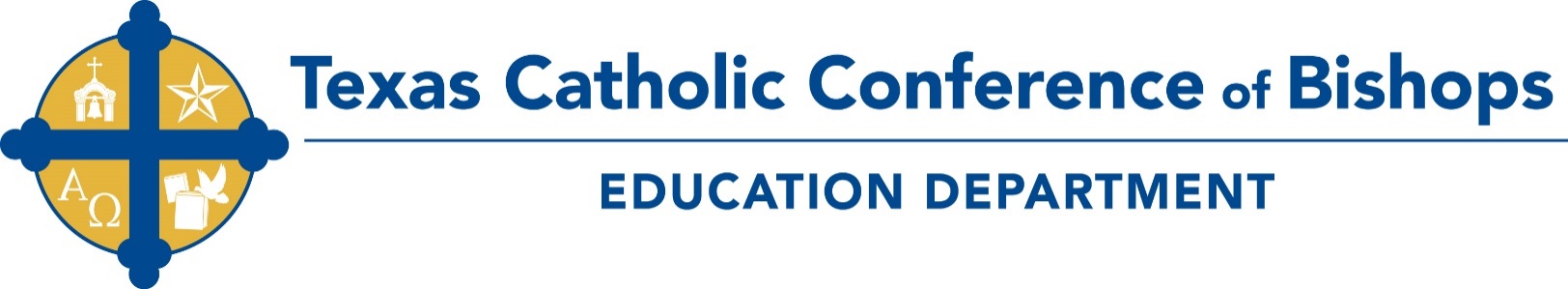 ACKNOWLEDGEMENT OF EPINEPHERINE AUTO INJECTOR TRAININGI have attended Epinephrine Auto Injector training for the ______-______ school year. This training meets the minimum annual training requirements for TCCB ED.Employee’s Signature ___________________________________		Date ____________Trainer’s Name ________________________________________		Date ____________NOTE:  This record is to be kept in the employee’s personnel file.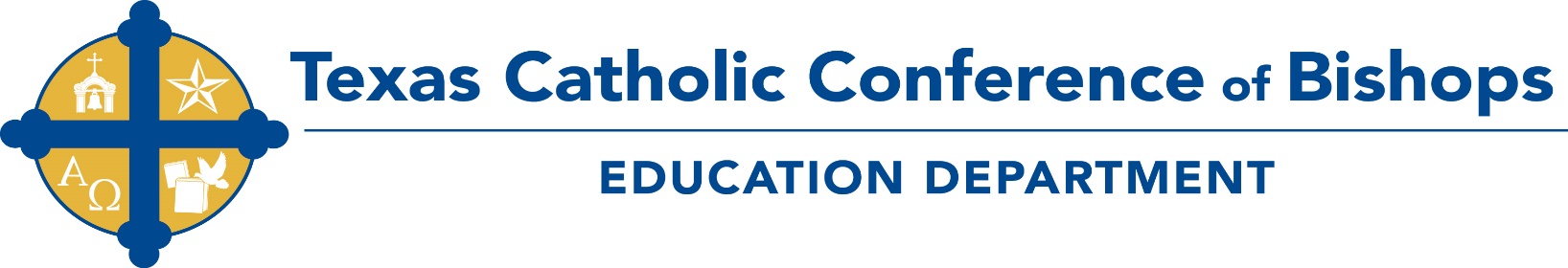 ACKNOWLEDGEMENT OF EPINEPHERINE AUTO INJECTOR TRAININGI have attended Epinephrine Auto Injector training for the ______-______ school year. This training meets the minimum annual training requirements for TCCB ED.Employee’s Signature ___________________________________		Date ____________Trainer’s Name ________________________________________		Date ____________NOTE:  This record is to be kept in the employee’s personnel file.